Publicado en  el 11/08/2016 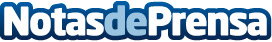 La Bahía de Roses y la de Santander, entre las más hermosas del mundoPara poder entrar en este club se deben cumplir algunos requisitos: tener una fauna y flora de interés, ser objeto de medidas de protección, ser emblemática para la población local, tener un cierto potencial económico y abarcar espacios naturales atractivosDatos de contacto:Nota de prensa publicada en: https://www.notasdeprensa.es/la-bahia-de-roses-y-la-de-santander-entre-las Categorias: Viaje Cataluña Cantabria Entretenimiento Turismo http://www.notasdeprensa.es